PUBLIC NOTICEfor theNEVADA CEMETERY DISTRICTof theMarch 2024_Personnel Committee Meetingfor theBOARD OF TRUSTEESonTuesday March 26th, 2024, 2:00 PMat theDistrict Office10523 Willow Valley RdNevada City, CA 95959--------------------------------------------------------------------------------------------------------------------- AGENDA
Please note the time and meeting location above.Board call to order:  Trustee CassellaTrustee HurstGeneral Manager LovePersonnel Committee: The Committee will meet to hold interviews for the Maintenance I position.Adjournment:  ATTEST: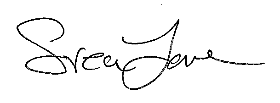 Svea Love, General Manager	 March 22nd, 2024THIS AGENDA WAS POSTED March 22nd, 2024ON THE NEVADA CEMETERY DISTRICT WEBSITEAT THE NEVADA CEMETERY DISTRICT OFFICE BULLETIN BOARDAT THE ROOD GOVERNMENT CENTER, MAIN LOBBY BULLETIN BOARD 